10  стр.верхняя часть Молодежный Центр Досуга                                                 Новогодние праздники в Молодежном центре          Совет молодежи Таштыпа организовали и провели   новогодние мероприятия для детей: утренники и  веселые дискотеки. 26 декабря  в  Молодежный  Центр Досуга  на утренник «Новогодние приключения в Простоквашино» пришло  много гостей. В программе праздника было театрализованное представление, подготовленное активистами  Совета молодежи и работниками РДК. Анна Знак в роли  кота Матроскина и Евгения Быкова в роли Шарика, Иван Викторович Шулбаев в образе почтальона Печкина увлекли зрителей своей игрой. 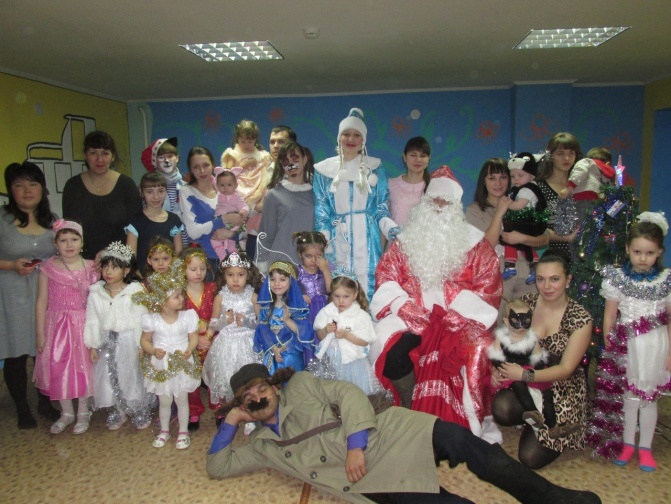          По сценарию Дед Мороз шел в Простоквашино и заблудился, при этом потерял мешок с подарками, который  нашел Печкин. Кот Матроскин и пес Шарик  разбирались в ситуации, почему  мешок Деда Мороза оказался  у почтальона Печкина, и где Дедушка Мороз. Во время представления Матроскин и Шарик с удовольствием играли с детьми  и их родителями, водили хороводы, проводили конкурсы, выполняя шуточные задания. В  конце концов, Деда Мороза нашли! Он  поздравил всех с наступающим Новым годом, помог зажечь огоньки на елке, выслушал стихи каждого ребенка и подарил подарки. Веселье продолжалось, дети проводили Деда Мороза, спешащего к другим ребятам, а сами  танцевали и играли с любимыми мультяшными героями.         Со 2 и по 6 января, Совет молодежи занялись обустройством стадиона ТСШ№ 2  под ледовый каток. Выражаем огромную благодарность директору ГУП РХ Таштыпское ДРСУ  Тюгаеву Владимиру Николаевичу,  начальнику участка Мальцеву Сергею Викторовичу  за предоставленный трактор, а также  водителю трактора Бутонаеву Владимиру Васильевичу, который очистил территорию от снега.  Каток залит. Дети с удовольствием приходят сюда кататься на коньках.  19-21 января мы планируем залить еще один каток на  правом берегу речке, возле дамбы. Площадку под каток уже расчистили, осталось оборудовать и, пожалуйста, катайтесь.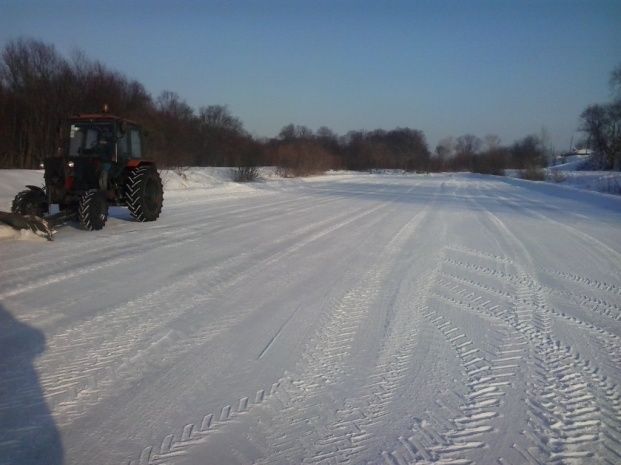                                                                               А..Селезнев, директор МБУ МЦД  с. Таштып